SOLVEFORTOMORROW探知未来2015年全国青年科普创新实验暨作品大赛科普实验单元-风能利用命题考察目标：机械结构设计、流体力学、创意及判断性思维、产品设计流程、动手能力、团队合作、自主学习、临场应变、项目管理、人际沟通。风能利用科普实验比赛规则1、命题背景风能是地球表面空气流动所产生的动能，属于可再生能源。人类很早就开始利用风能，如利用风力提水、灌溉、磨面、舂米，用风帆推动船舶前进等。14世纪的欧洲，风车成为不可缺少的原动机，在荷兰风车先用于汲水，以后又用于榨油、锯木、纺织等。现在风能作为一种清洁的可持续能源，已经成为除水能外，技术最成熟、最具有规模化开发条件和商业发展前景的发电方式。2、命题介绍要求参赛队伍自选材料设计并制作一个装置，使其可利用风能做到逆风行驶并负重，比赛分为初赛、复赛、决赛三个阶段。初赛：自选材料设计并制作一个装置，使其可利用风能做到逆风行驶并负重。复赛：将装置带到组委会指定地点参加比赛。比较装置在相同风力条件下负重前进的速度，速度快者取胜。决赛：决赛命题及评审标准将在复赛结束后统一公布。3、初赛a)限制条件：i.风能必须由固定风源提供。ii.参赛队伍自行选择材料设计制作装置，自重不做限制。iii.装置长宽高均不能超过1米，具体风能利用方式不做要求，但除去风源提供的风能，装置不得携带任何其他能源。iv. 装置在行驶过程中不能改变尺寸。v. 参赛设计作品不得抄袭，实验结果不得伪造，违者一经查实，将取消参赛资格。vi.参赛作品无安全隐患。b)作品提交（下载：初赛作品模板—风能利用）i.初赛由各校参赛团队自行开展。参赛团队在设计制作装置及进行测试的过程中，应对制作、实验过程进行拍摄，对实验数据进行记录，并完成《初赛作品模板》，实验结束后，将测试视频和《初赛作品模板》上传到大赛官方网站，。ii.《初赛作品模板》须按照要求填写，不可漏填、虚报等。iii.参赛团队应遵循诚实守信原则，保证所提交内容均来自实验本身，保证数据真实。c)入围标准：评审委员会专家根据参赛队伍实验结果（综合考虑前行距离和负重结果）和作品设计结构，评选出入围队伍。4、复赛a)限制条件：	i.风能来自组委会统一提供的轴流风机，比赛过程中不得变更该风机位置、风机角度和风速。轴流风机参数：输入功率≈245W；扇叶直径≈500mm；风量≈6500m³/h；风压≈165Pa；风机轴距地高度：0.5米。ii. 参赛队伍自行选择材料设计制作装置，自重不做限制。iii.装置长宽高均不能超过1米，具体风能利用方式不做要求，但除去风机提供的风能，装置不得携带任何其他能源。iv.赛道由组委会统一制作，赛道长度2米，赛道宽度1.2米。赛道位于风源的正前方，平铺在地板上，风源距离赛道终点0.5米。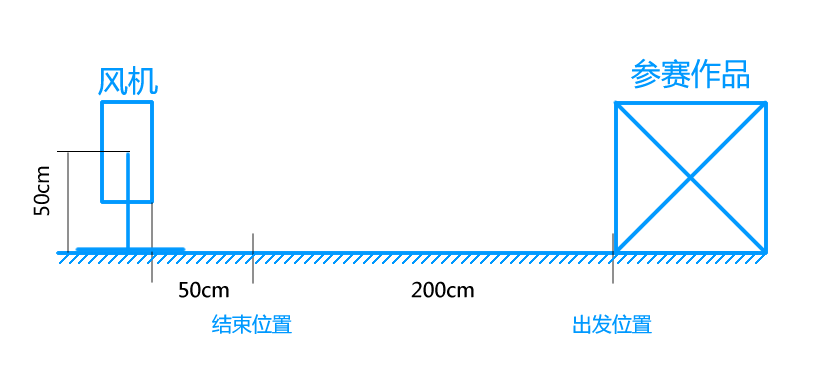 v.装置在行驶途中不能改变尺寸。vi.装置最前端必须从起跑线由静止状态出发，出发时选手不得以任何方式触碰比赛装置，直至完成比赛。vii.当工作人员启动风机时，即开始计时；比赛装置的任意部分越过终点线时，即停止计时。viii.装置上须设置40cm*40cm的平台用于安置承重杠铃片。ix.参赛设计作品不得抄袭，实验结果不得伪造，一经查实，将取消参赛资格。x.装置负重的杠铃片由组委会统一提供，规格为20kg的杠铃片1片。xi.参赛作品无安全隐患。a)复赛比赛：i.比赛当日参赛队伍须携带制作完成的装置到现场比赛。ii.各参赛队伍抽签决定比赛顺序，按顺序依次进行比赛。iii.参赛队伍自行将比赛装置最前端摆放至指定起始位置。iv.由工作人员启动风机并开始计时，比赛完成后，以装置负重完成赛道全程的时间作为当次成绩；每支队伍比赛时间为10分钟，10分钟内每队可进行3次测试，若3次测试都未完成比赛全程，则视成绩为0。v.在完成赛道全程的前提下，取单次最好成绩作为比赛成绩。c)评选标准:所有参赛队伍比赛结束后，根据参赛队伍用时判定名次。若出现两队成绩相同者，装置自重较轻者取胜。命题名称命题说明复赛评判标准风能利用自选材料设计并制作一个装置，使装置在逆风条件下完成负重前行复赛：比较装置在相同逆风条件下负重前进的时间，用时短者取胜。说明：此命题大学组、高中组队伍均可报名参加比赛说明：此命题大学组、高中组队伍均可报名参加比赛说明：此命题大学组、高中组队伍均可报名参加比赛